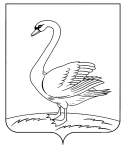 Совет депутатов сельского поселения Куликовский  сельсовет  Лебедянского муниципального района Липецкой области Российской Федерации65 сессия 5 созываРЕШЕНИЕ 10.09.2019 г.                                                                                                    № 179Об итогах работы конкурсной комиссии по отбору кандидатур на должность главы сельского поселения Куликовский сельсовет Лебедянского муниципального района.Заслушав информацию,  предоставленную заместителем председателя  конкурсной комиссии по отбору кандидатур на должность главы сельского поселения Куликовский сельсовет Лебедянского муниципального района Липецкой области Российской Федерации  Нисиной Надеждой Ивановной, руководствуясь Уставом сельского поселения Куликовский сельсовет Лебедянского муниципального района, Совет депутатов РЕШИЛ:1. Принять к сведению, что для избрания на должность главы сельского поселения Куликовский сельсовет Лебедянского муниципального района конкурсной комиссии выдвинуто два кандидата: - Зайцев Алексей Владимирович- Татаринков Алексей Валерьевич2. Настоящее решение вступает в силу со дня его принятия.Председатель Совета депутатов сельского поселения Куликовский сельсовет                                            К.Г.Гасанов